		              Local Audition Form ANNIE THE MUSICAL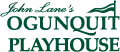 Intended Audition Date:	Sat. August 3				     Sun. August 4			(at The Music Hall, 28 Chestnut St)             (at The Music Hall Loft, 131 Congress St)Name:___________________________________________________________________________							Parent/Guardian:_________________________________________________________________Mailing Address:__________________________________________________________________City:______________________		State:______________.	Zip:_________________	Phone:_________________ Is this a Cell Phone?    Yes    No    Can you receive texts?    Yes    NoPhone 2: ________________ Parent/Guardian Email____________________________________Height:__________	Age: ___________	Eye Color:_____________	Hair Color:___________    Do you have local Housing & Transportation?	Yes	NoPlease list relevant experience/training below, or attach a headshot/resume:*Rehearsals begin October, 2019 in Ogunquit, Maine, and technical rehearsals in Portsmouth, NH Friday, November 22 - Monday, November, 25. A rehearsal schedule is not set, but please note that we will accommodate school schedules to the best of our ability.*Annie runs for 4 weeks between Wednesday, November 27 – Sunday, December 22. Thanksgiving Day, November 28, will be a day off. View the full performance schedule at www.themusichall.org. *If cast as ANNIE or CHILDREN’S ENSEMBLE, your child will split their roles and participate in 2 performance weeks within the 4 week run, totalling 16 performances. If cast as an ORPHAN, your child will perform the entire 32 performance run and will be required to miss school accordingly.Please list all potential conflicts: I understand that casting decisions and rehearsal schedules are based on the above information and I affirm that the information I have provided is truthful and complete.Parent/Guardian Signature:_________________________________________________________							